Chorlton High School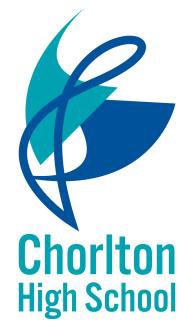 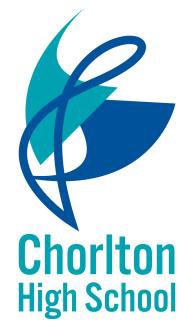 Job DescriptionPOST TITLE: Temporary Teacher of MFL (Main Scale)STATUS OF THE POSTThis is a main scale teaching post within the school’s revised structure.MAIN RESPONSIBILITIES OF THE POSTThe post holder will be required have the ability to teach MFL across the ability range.The post holder is required to fulfil the professional responsibilities which are common to all classroom teachers in the school, as outlined in the current School Teachers’ Pay and Conditions Document. These detail the professional and particular duties required of teachers, together with requirements for management time, working time, guaranteed planning and preparation time. The school complies with these requirements in order to make reasonable demands of teachers.In particular, the post holder’s key responsibilities will be for improving the standards of learning and raising levels of student achievement for all students in their care.The post holder is accountable to a nominated Subject Leader, Senior Leader and to the Headteacher.PROFESSIONAL RESPONSIBILITIESThe post holder will be expected to match the characteristics described in the Professional Standards for Teachers, as appropriate to his/her career stage, and will be required to exercise his/her professional skills and judgement to carry out, in a collaborative manner, the professional duties set out below:Making an impact on the educational progress of students in your care.To promote the general progress and well-being of all students reporting concerns to the appropriate staff memberTo provide guidance and advice to students on educational and social mattersTo ensure that students experience an educational programme that is personalised to their particular needs, developing their skills and abilitiesTo actively contribute to the review, evaluation and development of effective Programmes of Study, Schemes of Work, teaching materials, methods of teaching and methods of assessment in line withschool and national policyTo actively promote relevant subject related activities to promote students’ enthusiasm and interestTo ensure that lessons are appropriately planned, delivered and reviewedTo be actively involved in interventions to raise student achievement and attainment across the curriculum areaTo assess, record and report on the development, progress and attainment of students in line with school policyTo monitor and review student progress against targets, ensuring appropriate follow-up actionTo ensure positive behaviour for learning for all students in line with the school’s behaviourmanagement policyTo work to foster a positive working environment in the curriculum area that supports students’learningTo provide an effective role model for students in terms of your own professional practiceLeading developing and enhancing your own teaching practice (or work) and supporting the development of othersTo work collaboratively within the subject team to reflect the whole school visionTo coordinate and manage the work of other staff as appropriate to your roleTo participate fully in the performance management of yourself and other staff in line with the school policyTo actively review and evaluate your own performance and quality of teachingTo identify key professional development needs and to actively undertake appropriate training opportunities to meet these needsTo actively support the professional development of other colleagues within the school including the induction and assessment of new teachersTo work collaboratively to improve the quality of teaching and learning through lesson observations and other strategies, sharing judgements with colleagues as appropriateTaking an active role in the day to day management of the schoolTo follow all the whole school and departmental policies and practicesTo attend and participate in all calendared meetings as appropriate to your level of responsibilityTo supervise and teach, in line with agreed policy, any students whose teacher is not availableTo participate fully in arrangements for preparing students for external examinationsTo play an active part in the review, development and management of activities relating to the curriculum, organisation and pastoral functions of the schoolTo play a part in the pastoral development of students particularly acting as a form tutor for a group of studentsTo take all registers promptly in line with school policiesTo undertake supervision duties before, during and after school in line with the school’s duties policyTo take responsibility for the effective management of resources in your careTo ensure that all Health & Safety requirements are complied withTo ensure the environment within the curriculum area is conducive to learningOther specific responsibilitiesTo ensure effective liaison with internal and external support agenciesTo liaise and collaborate with peers in school and in other schools to share, disseminate and develop good practiceTo develop effective liaison with parents/carers informally and through formal home/school communications proceduresTo make an active contribution to the school’s ongoing self-evaluation processTo play an active part in the provision of a range of enrichment activities and extra-curricular activities across the curriculum areaTo carry out any other reasonable duties as assigned by the HeadteacherThis job description will be supported by an Annual Job Plan which will list the key tasks, responsibilities and outcomes sought from the post holder in the school year. These will be derived from the School Improvement Plan and other school priorities.Chorlton High SchoolPerson SpecificationPost Title: Classroom Teacher(Main Scale)T = Threshold (Minimum requirements), E = Essential, D = DesirableA = Application, I = Interview, S = Selection Activities (e.g. Lesson Observation)In order to succeed in this role, a candidate will need:EvidenceTraining / Qualifications / ExperienceQualified Teacher Status (QTS) (Or working towards)A degree or equivalent qualificationA willingness to participate in CPD activitiesExperience of working successfully with young peopleT D E DA AA / I AProfessional Knowledge & UnderstandingThorough subject knowledge and understanding of current curriculum developmentsTo show understanding of and willingness to adopt effective Teaching, Learning & Assessment strategiesTo show understanding of the urban educational settingTo be a caring and committed professional who has the highest expectations of all studentsE D D EA / I / S A / IA /I A / IAbilities / Skills / QualitiesTo be a good classroom practitionerTo be able to plan and develop appropriate learning activitiesGood communication skills with the ability to develop effective relationshipsTo be able plan and organise themselves effectivelyGood ICT skillsThe ability to enthuse, inspire and motivate studentsTo self-evaluate and set targets for developmentEDE EDE ESA / IA / I / S A / SA / SI / S A / IOther RequirementsA willingness to be involved in the wider life of the school, including extra-curricular activitiesEA / I